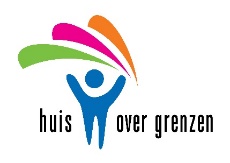 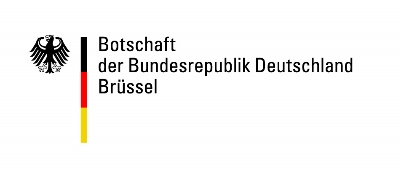 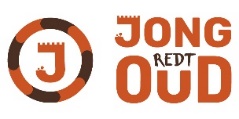 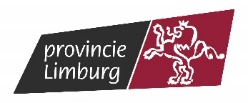 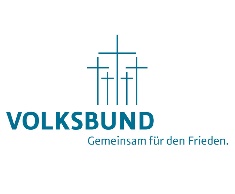 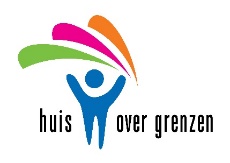 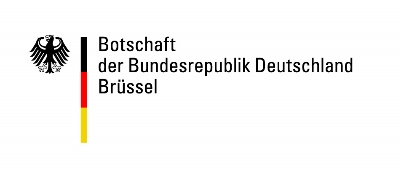 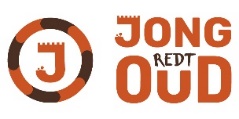 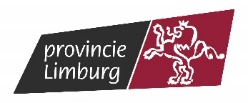 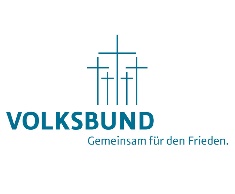 Dear Sir or Madam,	On the occasion of the German Memorial Day ´Volkstrauertag´, a ceremony will be held at the German Military Cemetery in Lommel (Belgium) on Sunday, 14th of November 2019 at 01:00 pm.We want to remember all victims of war and violence all over the world in the spirit of the ideals of the German War Graves Commission: “Reconciliation over the Graves – Work for Peace”.We cordially invite you, your family and interested friends to both events.In case of participation, please respond by e-mail or mail in due time. The programme of the ceremony is enclosed as annex to this letter.“Please comply with the current COVID measures. However, it is impossible to predict these. Please therefore personally consult the necessary information on various media, including our website www.huisovergrens.eu. Specific rules will be communicated on site. In any case, you are asked to bring a mouth mask and your COVID certificate.Sincerely,Yvan VANDENBOSCH   	H.E. Martin KOTTHAUS     	Myriam KOONINGSRepresentative VDK e.V. in Belgium 	German Ambassador        	Director Colonel GS (ret)           		to the Kingdom of Belgium   	Youth Meeting Center Lommel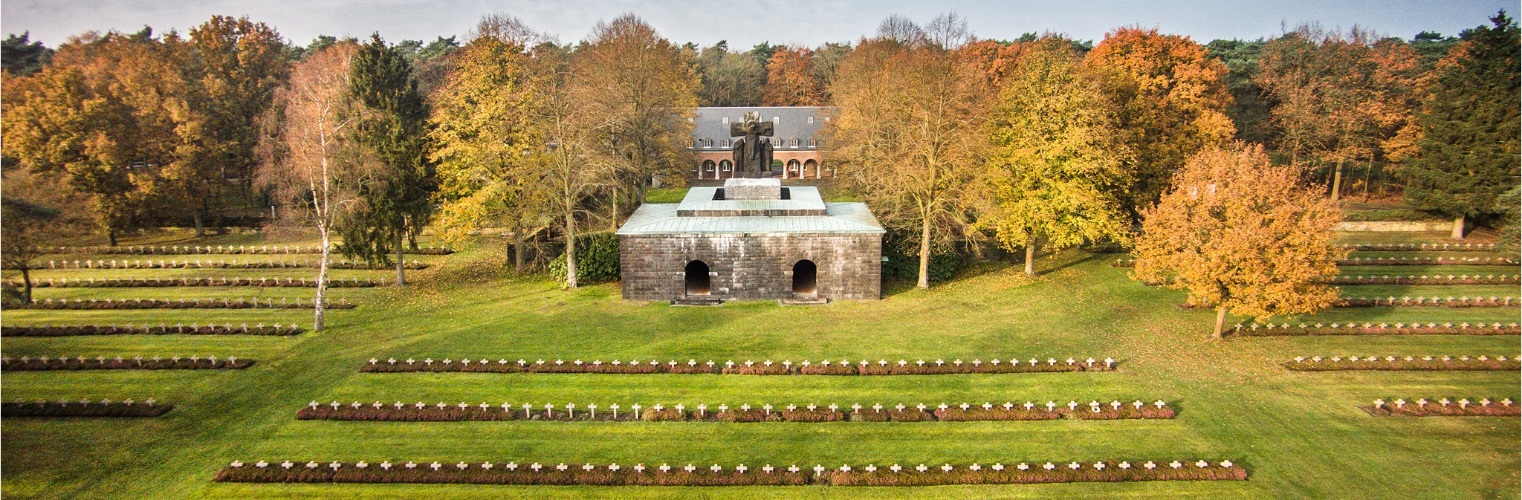 INVITATION: COMMEMORATION CEREMONY´VOLKSTRAUERTAG´WHEN? 	Sunday, 14th of November 2021WHERE? 	German Military Cemetery Lommel /International Youth Center ´Huis over Grenzen´, Dodenveldstraat 30, B-3920 LOMMELSTART?           01:00 pm commemoration “Volkstrauertag”ENTRANCE: 	The entrance to the ceremony is free. PROGRAMME01:00 pm: 		START OF COMMEMORATION CEREMONY		Welcome on behalf of ´Volksbund Deutsche Kriegsgräberfürsorge e.V.´Erik De Muynck, Honorary Colonel GS (Ret.), Representative Volksbund Deutsche Kriegsgräberfürsorge e.V. for Belgium	       Contribution German International School BrusselsSpeech		 Priest F. Kossmann                        EH Wolfgang Severin, Sankt Paulus.      Creative presentation 			Pupils from the Wico campus St. Jozef (B)Commemoration speech French Ambassador ?Remembrance of the dead H.E. Martin Kotthaus, Ambassador of the Federal Republic of Germany to the Kingdom of BelgiumWreath-laying ceremony 	ReceptionThe Royal Band of the Belgian Navy provides the musical framework playing a repertoire of different pieces like the ´Last Post´ and national and international hymns. Furthermore, a guard of honour of the School NCOs  from Sint Truiden (B) will participate in the ceremony.ENTRY FORM TO THE COMMEMORATION CEREMONY ´VOLKSTRAUERTAG´ ON 17 NOVEMBER 2019Please respond by e-mail, fax, phone or mail using this entry form. Please send this document for November 5th 2019 to Huis Over Grenzen.Voor de tekst in het Nederlands, zie: www.overgrenzen.euPour une traduction française, veuillez surfer sur: www.overgrenzen.euEine deutsche Übersetzung finden Sie unter: www.overgrenzen.eu    NAME:ORGANISATION:ADDRESS:TEL:E-MAIL:  Please excuse me I would like to receive future invitations by e-mail.  I will attend with  person/people I will lay a wreath. (There is the opportunity to lay a wreath during the ceremony. Wreaths shall be delivered not later than 12:30 pm)